            КАРАР                                                             ПОСТАНОВЛЕНИЕО внесении изменений в Постановление сельского поселения Денискинский сельсовет муниципального района Федоровский район Республики Башкортостан «Об утверждении Положения о порядке проведения конкурса на замещение должности муниципальной службы в сельском поселении Денискинский сельсовет муниципального района Федоровский район Республики Башкортостан» 13.08.2010г. № 30а  На основании Протеста прокурора Федоровского района Шукюрова А.Н. № 6д-2013 от 17.06.2013г. внести в Постановление  сельского поселения Денискинский сельсовет муниципального района Федоровский район Республики  Башкортостан «Об утверждении Положения о порядке проведения конкурса на замещение должности муниципальной службы в сельском поселении Денискинский сельсовет муниципального района Федоровский район Республики Башкортостан» 13.08.2010г. № 30а  следующие изменения:1. В пункт 4.4 добавить абзац: Заседание комиссии считается правомочным, если на нем присутствует не менее 2/3 от общего числа ее членов.Проведение заседания конкурсной комиссии с участием только ее членов замещающих должности муниципальной службы не допускается.2. В пункт 4.8 добавить абзац: Документы претендентов на замещение вакантной должности гражданской службы, не допущенных к участию в конкурсе, и кандидатов, участвовавших в конкурсе, могут быть им возвращены по письменному заявлению в течение трех лет со дня завершения конкурса. До истечения этого срока документы хранятся в архиве государственного органа, после чего подлежат уничтожению.Глава  администрации сельского поселения Денискинский сельсовет муниципального района Федоровский район Республики Башкортостан		                     	Р.З.Сайфуллин.Башкортостан РеспубликаhыФёдоровка районымуниципаль районыныңДинес ауыл советы ауыл,билəмəhе хакимиəте 453282, Динес ауылыYзəк   урамы  14                       2-63-42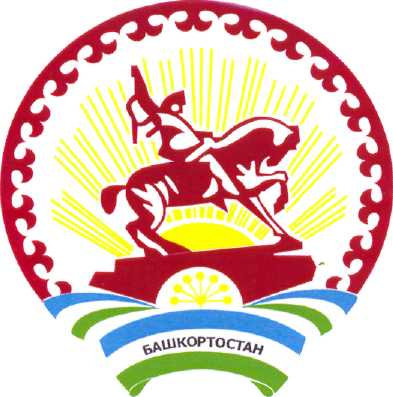 Республика БашкортостанАдминистрация сельскогопоселения Денискинскийсельсовет муниципальногорайона Федоровский район453282, с. Денискино,ул. Центральная 14                 тел. 2-63-4225 июнь 2013 й.№ 2225 июня  2013 г.25 июня  2013 г.